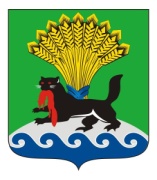 РОССИЙСКАЯ ФЕДЕРАЦИЯИРКУТСКАЯ ОБЛАСТЬИРКУТСКОЕ РАЙОННОЕ МУНИЦИПАЛЬНОЕ ОБРАЗОВАНИЕАДМИНИСТРАЦИЯРАСПОРЯЖЕНИЕот «_19_»______11______ 2020 г.					                №___123___О проведении торгов на право заключения договора аренды части нежилого здания (номера на поэтажном плане № 3, 4, 4-а, 4-б, 4-в, 5, 5-а, 6, 7, 8) площадью 180,8 кв.м., расположенной на I этаже здания по адресу: Иркутская область, г. Иркутск, ул. Декабрьских Событий, д. 119-а с кадастровым номером 38:36:000020:2668 В целях эффективного использования муниципального имущества, в соответствии со ст. 17.1. Федерального закона от 26.07.2006 № 135-ФЗ «О защите конкуренции», Приказом ФАС России от 10.02.2010 № 67 «О порядке проведения конкурсов или аукционов на право заключения договоров аренды, договоров безвозмездного пользования, договоров доверительного управления имуществом, иных договоров, предусматривающих переход прав в отношении государственного или муниципального имущества, и перечне видов имущества, в отношении которого заключение указанных договоров может осуществляться путем проведения торгов в форме конкурса», Решением Думы Иркутского районного муниципального образования от 31.10.2008 № 52-386/рд «Об утверждении Положения о порядке управления и распоряжения имуществом, находящимся в собственности Иркутского районного муниципального образования», руководствуясь ст.ст. 39, 45, 54 Устава Иркутского районного муниципального образования:1. Провести торги в форме аукциона на право заключения договора аренды части нежилого здания (номера на поэтажном плане № 3, 4, 4-а, 4-б, 4-в, 5, 5-а, 6, 7, 8) площадью 180,8 кв.м., расположенной на I этаже здания по адресу: Иркутская область, г. Иркутск, ул. Декабрьских Событий, д. 119-а с кадастровым номером 38:36:000020:2668, сроком на 3 года. 2. Комитету по управлению муниципальным имуществом и жизнеобеспечению администрации Иркутского районного муниципального образования определить условия проведения торгов в форме аукциона, разработать аукционную документацию, провести торги в форме аукциона, заключить договор аренды с победителем аукциона.3. Опубликовать извещение о проведении аукциона в газете «Ангарские огни» и разместить в информационно-телекоммуникационной сети «Интернет» на официальном сайте Иркутского районного муниципального образования www.irkraion.ru.4. Контроль исполнения настоящего распоряжения возложить на заместителя Мэра района. Мэр района                                                                                               Л.П. Фролов